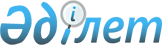 Об утверждении перечня видов деятельности, технологически связанных с изготовлением документов, удостоверяющих личностьПриказ Министра внутренних дел Республики Казахстан от 24 октября 2019 года № 924. Зарегистрирован в Министерстве юстиции Республики Казахстан 29 октября 2019 года № 19520.
      В соответствии с пунктом 9 статьи 193 Предпринимательского кодекса Республики Казахстан, ПРИКАЗЫВАЮ:
      Сноска. Преамбула - в редакции приказа Министра внутренних дел РК от 26.05.2022 № 393 (вводится в действие с 01.07.2022).


      1. Утвердить прилагаемый Перечень видов деятельности, технологически связанных с изготовлением документов, удостоверяющих личность.
      2. Комитету административной полиции Министерства внутренних дел Республики Казахстан (Байболов М.К.) в установленном законодательством Республики Казахстан порядке обеспечить:
      1) государственную регистрацию настоящего приказа в Министерстве юстиции Республики Казахстан;
      2) размещение настоящего приказа на интернет-ресурсе Министерства внутренних дел Республики Казахстан после его официального опубликования;
      3) в течение десяти рабочих дней после государственной регистрации настоящего приказа в Министерстве юстиции Республики Казахстан представление в Юридический департамент Министерства внутренних дел Республики Казахстан сведений об исполнении мероприятий, предусмотренных подпунктами 1), 2), 3) и 4) настоящего пункта.
      3. Контроль за исполнением настоящего приказа возложить на курирующего заместителя министра внутренних дел Республики Казахстан.
      4. Настоящий приказ вводится в действие по истечении десяти календарных дней после дня его первого официального опубликования.
      "СОГЛАСОВАН"Министерство национальной экономикиРеспублики Казахстан Перечень видов деятельности, технологически связанных с изготовлением документов, удостоверяющих личность
      1. Изготовление водительских удостоверений.
      2. Изготовление свидетельств о государственной регистрации транспортных средств.
      3. Изготовление государственных регистрационных номерных знаков.
					© 2012. РГП на ПХВ «Институт законодательства и правовой информации Республики Казахстан» Министерства юстиции Республики Казахстан
				
      Министр 

Е. Тургумбаев
Приложение 
к приказу Министра
внутренних дел
Республики Казахстан
от 24 октября 2019 года № 924